МЕТОД ПРОЕКТНОЙ ДЕЯТЕЛЬНОСТИ В ОБРАЗОВАТЕЛЬНОЙ ПРАКТИКЕ ПЕДАГОГА (ИЗ ОПЫТА РЕАЛИЗАЦИИ ПРОЕКТА «ЮНЫЙ СТРОИТЕЛЬ»С. В.  МальцеваЮ. А. Плеханова,МБДОУ «Добрянский детский сад № 20»,воспитатели,г. Добрянка, Пермский край Проблема развития детского творчества в настоящее время является одной из наиболее актуальных проблем, ведь речь идет о важнейшем условии формирования индивидуального своеобразия личности уже на первых этапах ее становления. Под детским конструированием принято понимать разнообразные постройки из строительного материала, изготовление поделок и игрушек из бумаги, картона, дерева и других материалов. По своему характеру оно более всего сходно с изобразительной деятельностью и игрой — в нем также отражается окружающая действительность.     Постройки и поделки детей служат для практического использования (постройки — для игры, поделки — для украшения елки, для подарка маме и т.д.), поэтому должны соответствовать своему назначению.Конструктивная деятельность - это, в первую очередь, самое мощное средство умственного развития ребенка. В процессе конструирования моделируются отношения между структурными, функциональными и пространственными характеристиками конструированного объекта, с его видимыми и скрытыми свойствами. Дети конструируют разные конструкции, модели их строительного материала и деталей конструкторов; создают поделки из бумаги, картона и бросового материала; конструируют художественные композиции из бумаги, картона и бросового материала. В художественном конструировании, помимо умственного развития ребенка, осуществляется развитие его художественных способностей.При правильно организованной деятельности дети приобретают:1. конструктивно-технические умения:- сооружать отдельные предметы из строительного материала — здания, мосты и т.д.;- делать из бумаги различные поделки — елочные игрушки, кораблики и т.д.;2. обобщенные умения:- целенаправленно рассматривать предметы,- сравнивать их между собой и расчленять на части,- видеть в них общее и различное,- находить основные конструктивные части, от которых зависит расположение других частей,- делать умозаключения и обобщения.Важно, что мышление детей в процессе конструктивной деятельности имеет практическую направленность и носит творческий характер. При обучении детей конструированию развивается планирующая мыслительная деятельность, что является важным фактором при формировании учебной деятельности. Дети, конструируя постройку или поделку, мысленно представляют, какими они будут, и заранее планируют, как их будут выполнять и в какой последовательности. Конструктивная деятельность способствует:практическому познанию свойств геометрических тел и пространственных отношений;речь детей обогащается новыми терминами, понятиями (брусок, куб, пирамида и др.), которые в других видах деятельности употребляются редко;дети упражняются в правильном употреблении понятий (высокий — низкий, длинный — короткий, широкий — узкий, большой — маленький), в точном словесном указании направления (над — под, вправо — влево, вниз — вверх, сзади — спереди, ближе и т.д.).Конструктивная деятельность является также средством нравственного воспитания дошкольников. В процессе этой деятельности формируются важные качества личности:трудолюбие;самостоятельность;инициатива;упорство при достижении цели;организованность.Совместная конструктивная деятельность детей (коллективные постройки, поделки) играет большую роль в воспитании первоначальных навыков работы в коллективе:умения предварительно договориться (распределить обязанности, отобрать материал, необходимый для выполнения постройки или поделки, спланировать процесс их изготовления и т. д.);работать дружно, не мешая друг другу.Однако такое многостороннее значение в воспитании детей конструктивная деятельность приобретает только при условии осуществления систематического обучения, использования разнообразных методов, направленных на развитие не только конструктивных умений и навыков, но и ценных качеств личности ребенка, его умственных способностей. Проблема детского творческого конструирования является актуальной для ДОУ, поэтому и был приобретён конструктор Поликарпова. Который соответствует требованиям ФГОС ДО.  Данный строительный набор развивает: пространственное мышление, воображение, память, внимание, наблюдательность, мелкую моторику, логику, умение классифицировать по признакам. Играя с конструктором Поликарпова дети знакомятся с геометрическими фигурами. Также конструктор является прекрасным пособием для сюжетно-ролевых игр.Во время игры ребенок знакомится с вариантами расположения строительных форм, учится различать и называть детали и сооружать элементарные постройки по образцу, появляется желание строить самостоятельно и пользоваться дополнительными  сюжетными игрушками, соразмерными масштабам построек.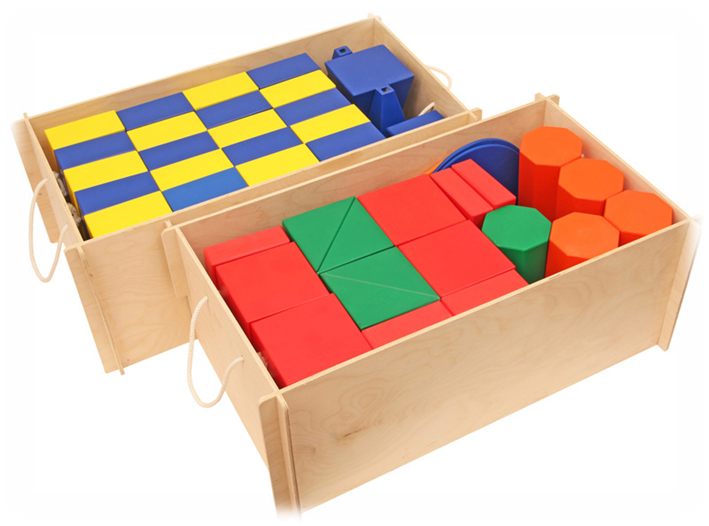 Рис. 1.  Конструктор Поликарпова Для знакомства с конструктором, был разработан краткосрочный проект. Целью, которого стало формирование навыков конструирования (умение действовать с деталями конструктора Поликарпова) и сенсорного развития детей.Для достижения поставленной цели были  поставлены   задачи:Научить детей:различать и называть строительные детали;сооружать постройки путем комбинирования известных форм строительного материала;использовать   образец (шаблон, карту, постройку) в самостоятельной конструктивно-игровой деятельности.2. Уточнить представления детей о пространственном расположении предметов (внутри, снаружи, справа, слева т.д.).3. Системно учить сооружать многоцветные постройки, не только различать, но и называть все 6 основных цветов (красный, зеленый, синий, желтый, оранжевый, фиолетовый)4. Способствовать развитию творческих и конструктивных способностей ребенка.Данный проект рассчитан на обучение детей 3-4 лет, с февраля по май.Занятия по конструированию проводились 1 раз в 2 недели по 15-20 минут. И как часть занятия по математике - 1 раз в месяц.Занятия проводились по определенной схеме.Игровая ситуация.Показ образца, сенсорное обследование.Выбор деталей.Самостоятельная работа.Анализ готовой работы.Уборка рабочих мест.Предлагаем Вам план реализации данного проекта. Февраль1. Конструирование.Тема: «Новый конструктор. Как с ним играть?»2. Математика (с исп. Конструктора Поликарпова)Тема: «Высоко-низко». «Что такое схема?»3. Конструирование.  «Горка для куклы Кати» (с исп. схемы)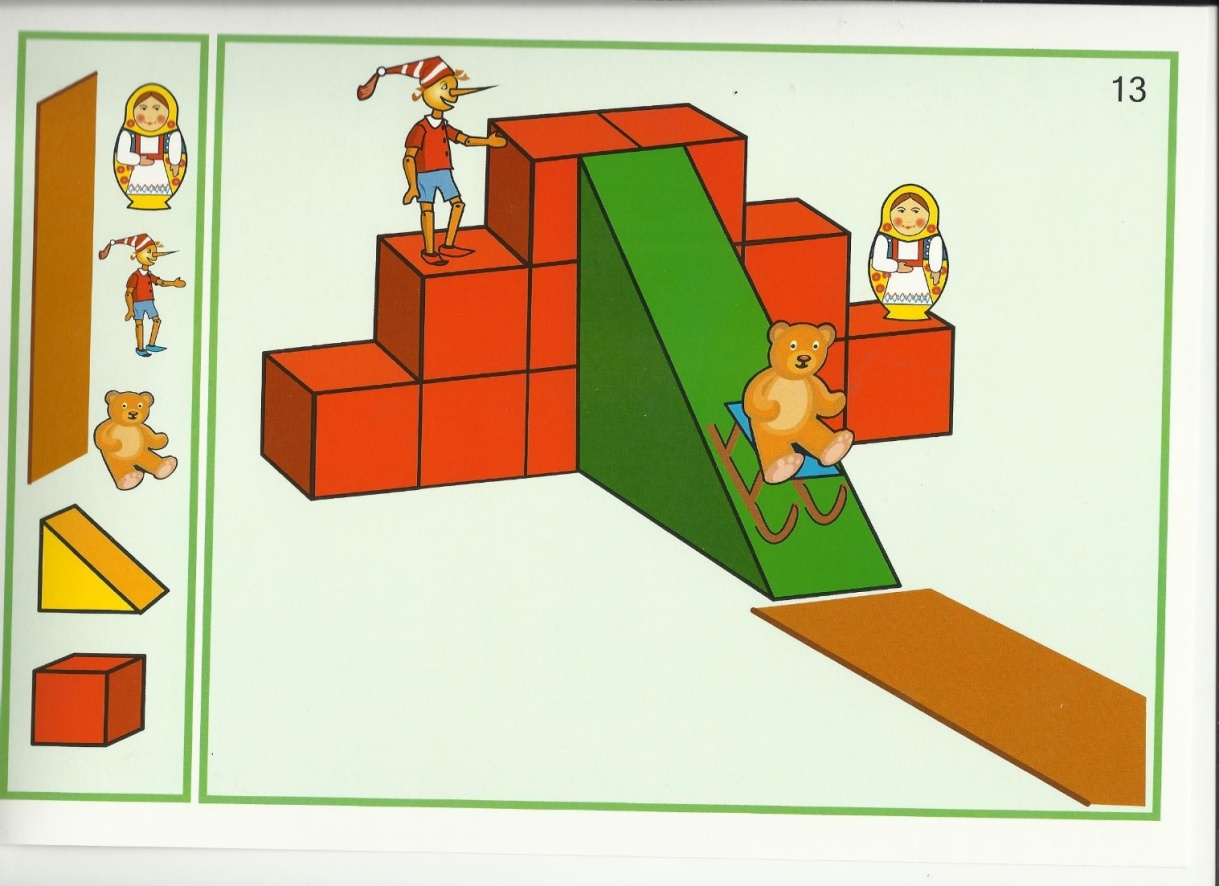 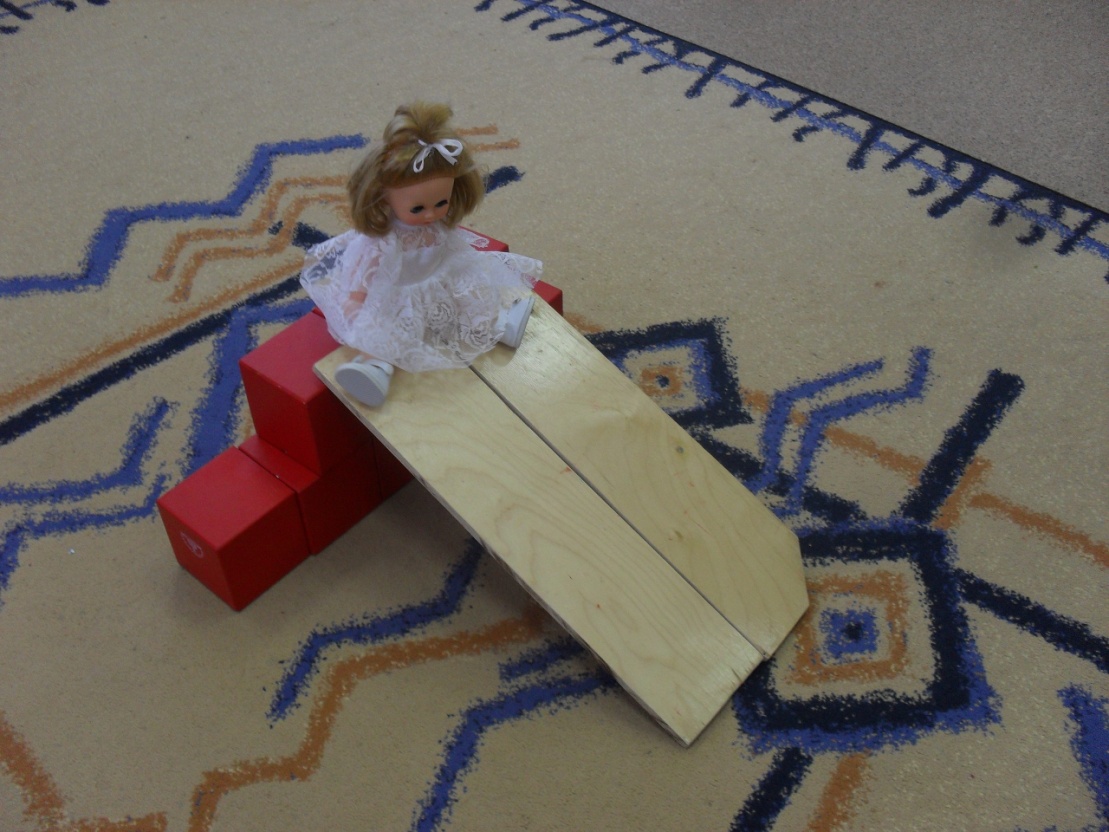 МартКонструирование.Тема: «Мебель» (с исп. схем) 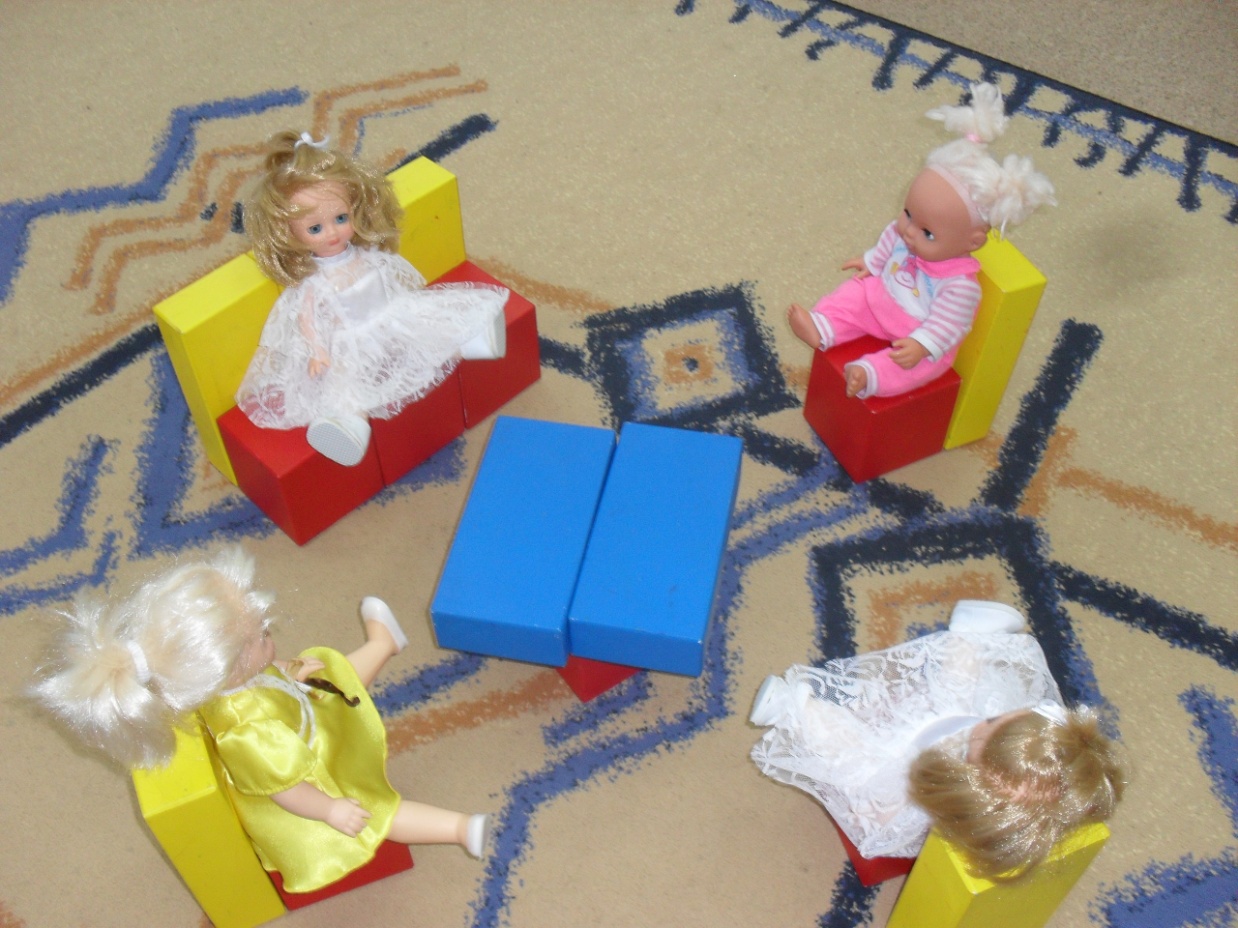 2. Конструирование.Тема: «Воротики» (с исп. схем) 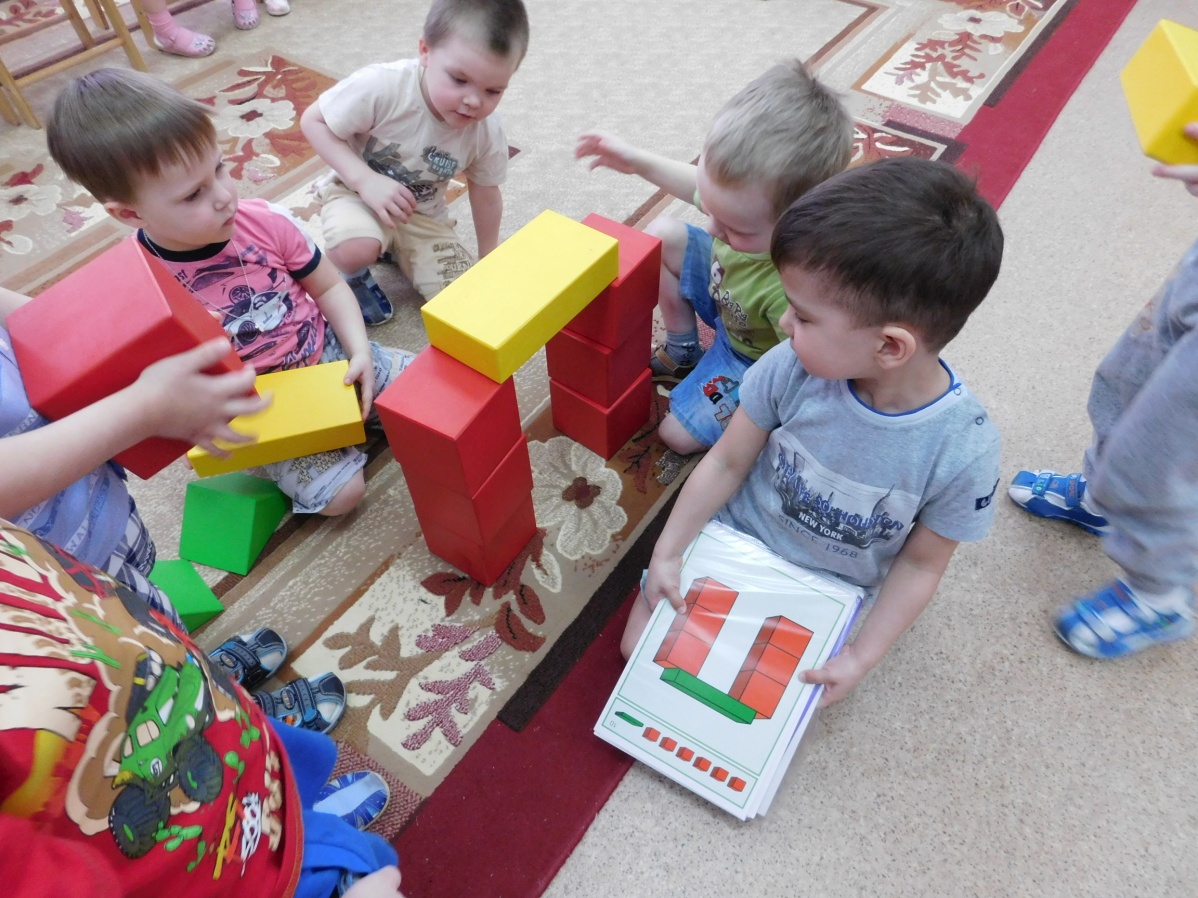 3. Математика.Тема: «Геометрические фигуры»АпрельКонструирование.Тема: «Бассейн для уточки» (с исп. схем) 2. Конструирование.Тема: «Огород» (с исп. схем) 3. Математика.Тема: «Счет до 5»МайМатематика Тема: «Назови фигуры»(конструктор Поликарпова)2. Конструирование Тема: «Городские дороги» (с исп. схемы)3. Конструирование Тема: «Дома в городе»(с исп. схемы)В результате реализации проекта, дети овладели простыми приемами конструирования: умеют соединять кирпичики, располагая их на плоскости в один и два ряда, вертикально в ряд или замыкая пространство.  различать части постройки по величине, по форме;определять, из каких деталей сделана постройка;устанавливать, в какой последовательности следует выполнять работу той или иной модели.	У детей сформирован устойчивый интерес к играм с постройками, развито умение сооружать постройки по собственному замыслу, применяя усвоенные конструктивные умения.СПИСОК   ЛИТЕРАТУРЫДоронова Т.Н. «Радуга». Программа воспитания. Образования и развития детей от 2 до 7 лет в условиях детского сада. Москва. «Просвещение», 2015г.Кудрявцева Е.А., Г.П. Попова.  Конструирование из строительных материалов: методическое рекомендации для воспитателей и родителей по использованию наглядно-дидактического комплекта в организации интеграционного конструирования с детьми младшего дошкольного возраста (3-4 года).   Волгоград: «Учитель», 2014.Куцакова Л.В.  Конструирование и ручной труд в детском саду: пособие для воспитателя дет. сада: из опыта работы.– М.:Просвещение, 1990г.Лиштван З.В.- Конструирование: пособие для воспитателя дет. сада. М. Просвещение, 1981.Рухлин А.В., А.В. Висков. Наглядно -дидактический комплект организации интеграционного конструирования с детьми младшего дошкольного возраста (3-4 года).   Волгоград: «Учитель», 2014.